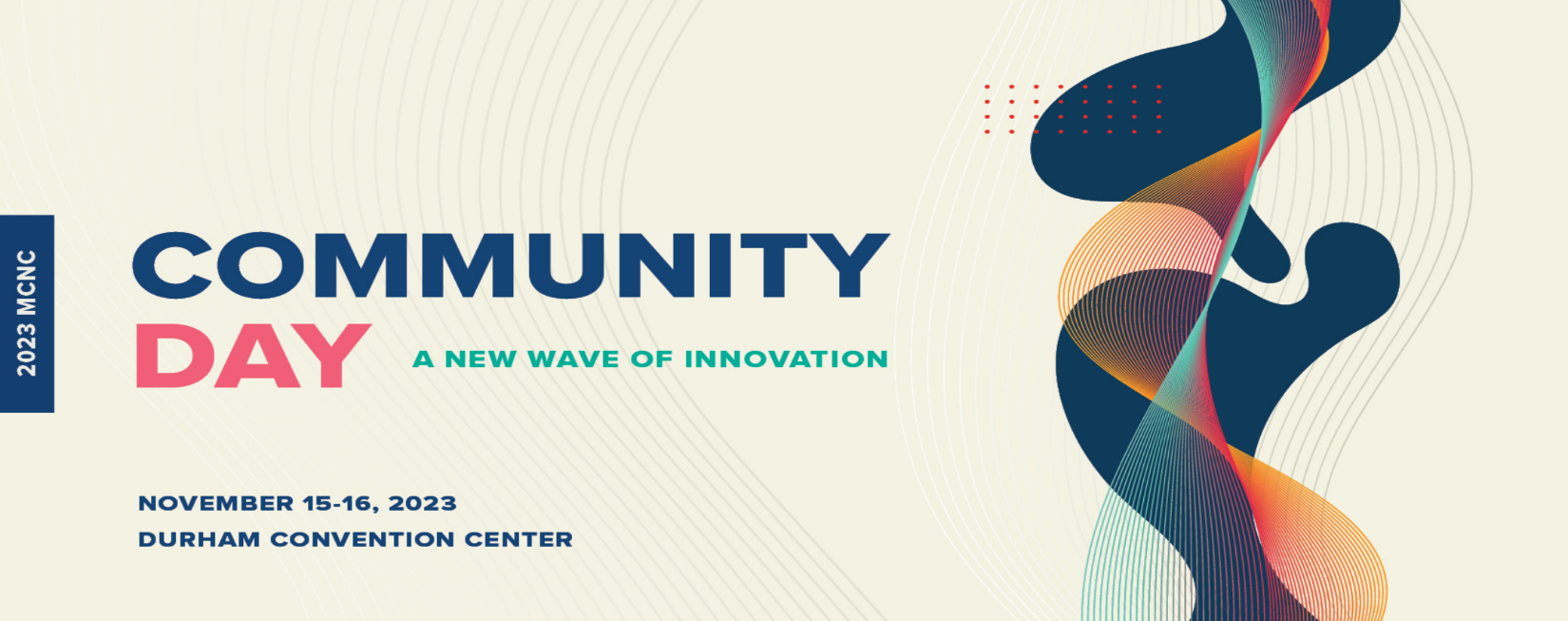 Tracy Doaks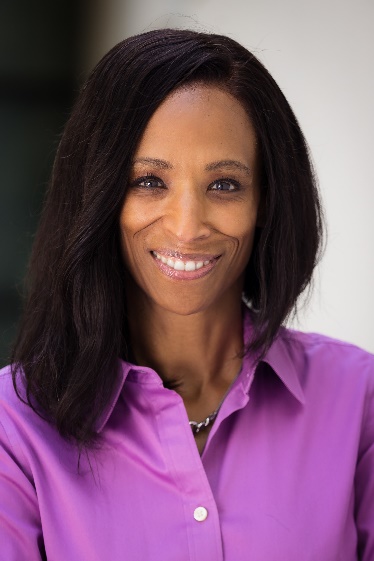 President & CEOMCNCTracy Doaks is President & CEO of MCNC, the technology nonprofit focused on delivering high performance protected Internet and networking, cloud services, cybersecurity, and other essential technologies for communities throughout North Carolina. MCNC owns and manages nearly a 4,500-mile fiber optic infrastructure backbone, the North Carolina Research and Education Network (NCREN), that supports more than 900 community anchor institutions (CAIs) in all 100 counties. Prior to joining MCNC in August 2020, Tracy was state chief information officer and secretary for the N.C. Department of Information Technology where she led the state agency responsible for all IT procurement, state cybersecurity, operational services, broadband infrastructure, solutions division, data analytics center, the N.C. 911 Board and strategic IT planning.Tracy earned a Bachelor of Science degree in Industrial Engineering from North Carolina State University and then went on to earn her CIO certification from the UNC School of Government. Additionally, she received the 2018 Public CIO Award from NC TECH and the 2016 Distinguished Alumnus Award from North Carolina University's Edward P. Fitts Department of Industrial and Systems Engineering. Most recently, Tracy was named the recipient of the Triangle Business Journal’s 2022 Women in Business Award for Nonprofit Leadership. For more information, please visit Tracy's LinkedIn or MCNC CEO's Corner.